Al		Dirigente Scolastico Istituto Comprensivo PIGNATELLIPON FSE" Per la Scuola competenze e ambienti per l’apprendimento "DICHIARAZIONE DI DISPONIBILITÀ PER INCARICO DI ESPERTOCodice Progetto 10.2.1A-FSEPON-PU-2017-169Visto l’Avviso ad evidenza pubblica del Dirigente Scolastico prot. n.	del ____________________, Il sottoscritto	 Nato a ______________________ il ________________________      CF ____________________________Residente a ____________________________ alla via ________________________________   N ____________________________________   _________________________________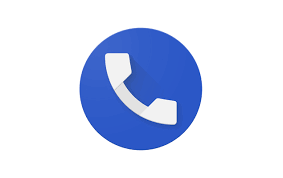 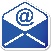 PROPONELa propria candidatura ad assolvere le funzioni di ESPERTO per le seguenti azioni: (barrare l’opzione per la quale si intende svolgere la funzione di ESPERTO)  Progetto “MOVIMENTO, RITMO E MUSICA PER ESPRIMERSI”DICHIARADi possedere i seguenti titoli valutabili:Laurea in	conseguita il	Corso di specializzazione, perfezionamento, master, dottorato di ricerca Corsi di formazione/aggiornamento inerenti strettamente il settore di pertinenza della durata di almeno 10 oretitolo	anno  	 n. ore _______________titolo	anno  	 n. ore _______________titolo	anno  	 n. ore _______________titolo	anno  	 n. ore _______________titolo	anno  	 n. ore _______________Pubblicazioni attinenti al settore di pertinenzatitolo	anno  	 n. ore _______________titolo	anno  	 n. ore _______________titolo	anno  	 n. ore _______________titolo	anno  	 n. ore _______________Certificazioni informatichetitolo	anno  	 titolo	anno  	 titolo	anno  	 titolo	anno  	 Partecipazione nei seguenti progetti PON (esperto/tutor)titolo	anno 	funzione 	titolo	anno 	funzione 	titolo	anno 	funzione 	titolo	anno 	funzione 	titolo	anno 	funzione 	titolo	anno 	funzione 	Esperienza di altra docenza pertinentetitolo	anno 	funzione 	titolo	anno 	funzione 	titolo	anno 	funzione 	titolo	anno 	funzione 	Collaborazione con università o associazioni professionali titolo	anno  	titolo	anno  	titolo	anno  	titolo	anno  	Esperienza in qualità di formatore in percorsi di argomento affinetitolo	anno  	titolo	anno  	titolo	anno  	titolo	anno  	Esperienza all’interno di Associazioni di danzatitolo	anno  	titolo	anno  	titolo	anno  	titolo	anno  	Il sottoscritto dichiara di essere in possesso di competenze informatiche.Dichiara infine:di godere dei diritti civili e politici; di non avere riportato condanne penali; di non essere destinatario di provvedimenti che riguardano l’applicazione di misure di prevenzione, di decisioni civili e di provvedimenti amministrativi iscritti nel casellario giudiziale; di non essere sottoposto a procedimenti penali pendenti; di prestare il consenso al trattamento dei dati personali ai sensi del D.Lvo 196/2003In fede--------------------------------------------Si allega curriculum vitae formato europeoAZIONETITOLO PROPOSTADURATA10.2.1  Azioni per la scuola dell'infanziaMuoviAMOci!30 h10.2.1  Azioni per la scuola dell'infanziaMuoviAMOci! 230 h